Year 3Reading 9:00 – 9:30 English 9:30 – 10:30 Maths 11:00 – 12:00Spelling13:00-13:30Times tables 13:30-14:00Curriculum 14:00-15:00MondayListen to your child read and let them discuss what they have read. Encourage them to read with expression and intonation. Make sure you sign your child’s home academy journal. - Look at the image below. 
Create a question matrix for the image. 
What is happening in the picture?
What would you like to find out about the picture? 
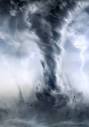 Use the blank clocks in your home learning file. Tell your child a time and see if they can draw the correct time on the clocks.
Have they drawn the hour and minute hands clearly? 
Have they drawn the time accurately? Use the spelling menu and choose an activity.League
plague 
rogue
vague
fatigue
unique
antique
mosque
cheque
techniqueUse the times tables booklet and complete the super fingers activity. Use the homework menu and complete an activity.TuesdayWith your child, look in magazines and newspapers. Choose a story that your child Is interested in and discuss the story together. The image shows a natural disaster. Research the natural disaster that is happening in the image. 
Create an information poster about the natural disaster. Work on​Times Table Rockstars​ - your child will have an individual login to access this ​(20 mins on SOUND CHECK). Then, Play on ​Hit the Button​ -  focus on 4 and 8 times tables (hit the answer).  Use the spelling menu and choose an activity.League
plague 
rogue
vague
fatigue
unique
antique
mosque
cheque
techniqueUse the times tables booklet and complete multiplication snap. Use the homework menu and complete an activity.WednesdayYou could share a story together. This could be a chapter book where you read and discuss a chapter a day.-  Imagine you are a child experiencing the natural disaster.
Write a paragraph describing how you feel. How is the disaster effecting your personality and your appearance? 

Use powerful adjectives and adverbs. Work with your child to complete the activities that have been set for them on Mathletics. Use the spelling menu and choose an activity.League
plague 
rogue
vague
fatigue
unique
antique
mosque
cheque
techniqueUse the times tables booklet and complete rhyme time. Use the homework menu and complete an activity.ThursdayChoose a reading activity from the ‘reading activity menu’ and complete based on the book you read yesterday.Write a postcard to a family member recounting your ‘experience’ of the natural disaster. Practise counting forwards and backwards from any given number in 8’s. Then, work on ​Times Table Rockstars​ - your child will have an individual login to access this ​(20 mins on SOUND CHECK).Use the spelling menu and choose an activity.League
plague 
rogue
vague
fatigue
unique
antique
mosque
cheque
techniqueUse the times tables booklet and complete one less = 9 activity. Use the homework menu and complete an activity.FridayWatch Newsround and discuss world events. Create a government advert on how to stay safe during a natural disaster. 
Here is an example.
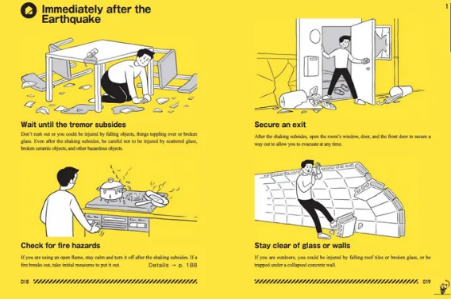 Play on ​Hit the Button​ -  focus on 4 and 8 times tables. 

Then create a timetable of your day. As you complete each activity on your timetable can your child record the time as both digital and analogue time?Use the spelling menu and choose an activity.League
plague 
rogue
vague
fatigue
unique
antique
mosque
cheque
techniqueUse the times tables booklet and complete looking for patterns. Use the homework menu and complete an activity.